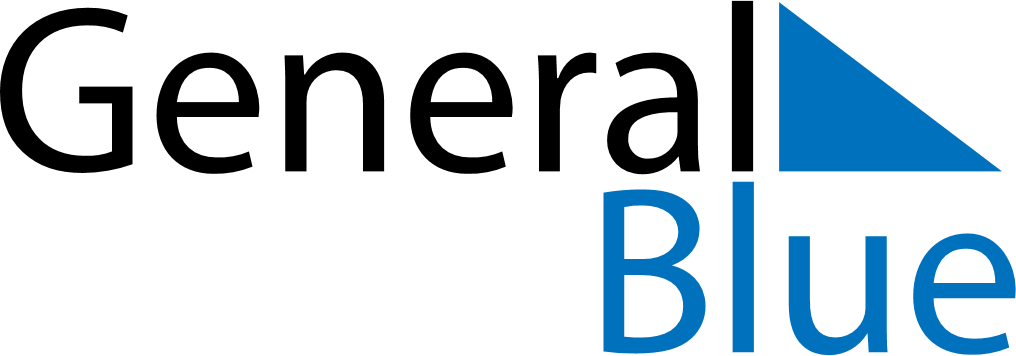 2022202220222022202220222022CroatiaCroatiaCroatiaCroatiaCroatiaCroatiaCroatiaJanuaryJanuaryJanuaryJanuaryJanuaryJanuaryJanuaryFebruaryFebruaryFebruaryFebruaryFebruaryFebruaryFebruaryMarchMarchMarchMarchMarchMarchMarchMTWTFSSMTWTFSSMTWTFSS121234561234563456789789101112137891011121310111213141516141516171819201415161718192017181920212223212223242526272122232425262724252627282930282829303131AprilAprilAprilAprilAprilAprilAprilMayMayMayMayMayMayMayJuneJuneJuneJuneJuneJuneJuneMTWTFSSMTWTFSSMTWTFSS12311234545678910234567867891011121112131415161791011121314151314151617181918192021222324161718192021222021222324252625262728293023242526272829272829303031JulyJulyJulyJulyJulyJulyJulyAugustAugustAugustAugustAugustAugustAugustSeptemberSeptemberSeptemberSeptemberSeptemberSeptemberSeptemberMTWTFSSMTWTFSSMTWTFSS1231234567123445678910891011121314567891011111213141516171516171819202112131415161718181920212223242223242526272819202122232425252627282930312930312627282930OctoberOctoberOctoberOctoberOctoberOctoberOctoberNovemberNovemberNovemberNovemberNovemberNovemberNovemberDecemberDecemberDecemberDecemberDecemberDecemberDecemberMTWTFSSMTWTFSSMTWTFSS1212345612343456789789101112135678910111011121314151614151617181920121314151617181718192021222321222324252627192021222324252425262728293028293026272829303131Jan 1	New Year’s DayJan 6	EpiphanyJan 7	Orthodox ChristmasMar 1	Shrove TuesdayMar 8	International Women’s DayApr 17	Easter SundayApr 18	Easter MondayApr 24	Orthodox EasterApr 25	Orthodox Easter MondayMay 1	Labour DayMay 2	End of Ramadan (Eid al-Fitr)May 8	Mother’s DayMay 30	National DayJun 16	Corpus ChristiJun 22	Anti-Fascist Struggle DayJun 25	Independence DayJul 9	Feast of the Sacrifice (Eid al-Adha)Aug 5	Victory and Homeland Thanksgiving Day and the Day of Croatian defendersAug 15	AssumptionSep 26	Yom KippurOct 5	Yom KippurNov 1	All Saints’ DayNov 18	Remembrance DayDec 25	Christmas DayDec 26	Boxing Day